UNIT 1:  INTRODUCTION TO ENVIRONMENTAL SCIENCEChapter 3, Section 2:  The AtmosphereStandards:  SEV1a, SEV1e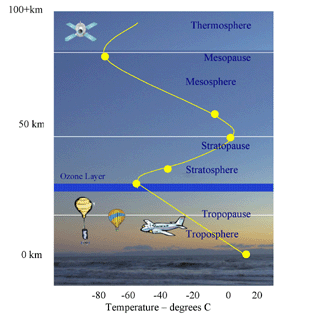 What is the atmosphere?Mixture of ______________ that surround the Earth.What is the composition of the atmosphere?78% _________________________From __________________________________________________21% _________________________From ____________________1% various gases:  _________________________________________________________________________From soil, salt, fire ash, pollen, bacteria, aerosols (tiny, liquid droplets)What are the layers of the atmosphere?__________________________________Closest to earthDensest layerWhere weather occursTemperature decreases as you reach upper levels__________________________________Where ozone layer foundTemperature increases as you reach upper levelsOzone layer decreases UV radiation that reaches Earth’s surface___________________________________Coldest layer___________________________________Outermost layerHottest layer but doesn’t feel hot due to lack of heat transfer between air particlesWhy is the atmosphere important?Helps control _________________________________ of planet.Without gases in atmosphere it would be __________________ to live here.What is “Earth’s Energy Budget”?Solar energy reaches earth as __________________light, ________________ radiation, and _______________ light.About ________ reaches surface of Earth and is absorbed by land and ocean._______ scattered & reflected by clouds_______ absorbed by ozone, clouds, gases_______ reflected by Earth’s surface (light colored)How does the atmosphere help control the temperature of Earth?After Earth’s radiation strikes surface of Earth it re-radiates and is trapped by _____________________________________ in atmosphere.Greenhouse gases include:  _________________________________________Greenhouse effect is _______________- without it planet would be too cold!______________________________ greenhouse gas CAN be bad- planet can get too hot.How are wind patterns created?Caused by ____________________________________ of earth’s atmosphere which creates ________________________________________.Convection currents- air heats up and rises; air cools and sinks; repeatWhy are cities usually hotter than rural areas?Urban Heat Island EffectCities have __________________ surfaces and fewer plants so therefore store ___________ heat and have __________________ temperatures than rural areas.How can this problem be mitigated (fixed)?  Watch video and write down some ideasSummarize what you learned today:Summarize what you learned today: